Технические требования для участия в онлайн-семинареПроверка готовности к работе с сервисом ComdiЗаблаговременно, до начала онлайн-семинара, необходимо обязательно протестировать технические возможности своего компьютера и скорость Интернета. Для этого пройдите по ссылке: http://webinar.ru/faq_and_support/system_test/ и на этой странице кликните по кнопке «Проверка».Перед вами откроется окно проверки системы: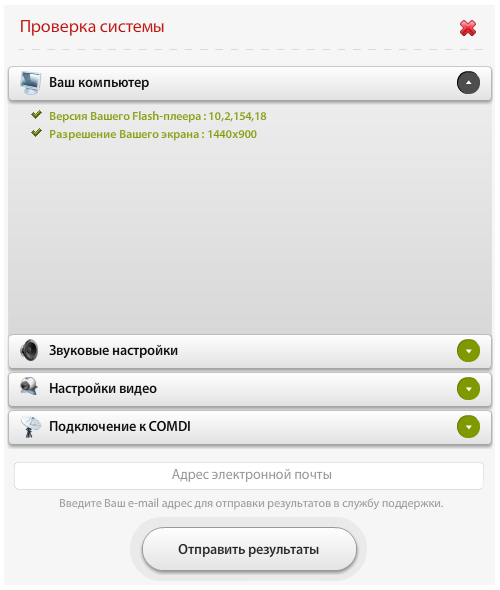 Для просмотра онлайн-семинара достаточно, чтобы ваш компьютер прошел тест по первой и последней вкладке.Первая вкладка позволяет удостовериться, что программное обеспечение и разрешение экрана позволяет полноценно работать с нашим сервисом.Последняя вкладка – это проверка качества подключения к сервису COMDI. Данная функция позволяет протестировать скорость Вашего Интернет-соединения, а так же проверяет, открыт ли на вашей стороне доступ к нашему сервису по портам (1935, 443, 80).Если на вашем компьютере все настроено, верно, то указатели в правом углу первой и последней вкладки будут зеленого цвета.Технические требования к КОМПЬЮТЕРУдля участия в онлайн-семинареЗвуковые колонки (аудиосистема) или наушники.Наличие на компьютере участника установленной программы «Adobe Flash Player» (лицензируется бесплатно) версии не ниже 11 версии. Установленное  системное программное обеспечение Java (рекомендуется версия 6 update 24) и вышеНаличие на компьютере участника программы Adobe Reader для чтения загружаемых файлов формата PDF.Сетевая карта для подключения к сети Интернет (требования к подключению см. в следующем разделе).Технические требования к подключению к ИНТЕРНЕТУдля участия в онлайн-семинареПодключение к Интернет (не менее 1 Мбит/с. на прием, рекомендуется подключение через кабель, а не через беспроводное соединение). При низкой скорости интернета могут возникнуть задержки звука и видео при трансляции онлайн-семинара. Имейте в виду, что скорость вашего интернет-подключения может изменяться в течение дня в зависимости от загрузки вашего провайдера (или интенсивности использования Интернет в корпоративной сети).Для участия в онлайн-семинаре лимит доступного трафика Интернет должен превышать 3 Гбайт.Информация для системного администратора локальной сети:Для трансляции вебинара используется Интернет-сервис comdi.com (телефон службы технической поддержки +7 (495) 223-77-03 (доб. 1).  Для подключения к онлайн-семинару:необходимо сделать доступными протоколы HTTP 80, HTTPS 443, RTMP 1935, в случае доступа через прокси-сервер (который обычно используется в локальной сети организации) – дополнительно протокол RTMPT (туннелирование через HTTP): 80 RTMPT, 443 RTMPT, 1935 RTMPT.-  список IP-адресов используемых в сервисе COMDI: 213.219.230.0/28;176.34.232.49, 79.125.126.223, 79.125.123.170, 79.125.112.253, 79.125.5.56;85.21.79.58,  85.21.79.59,  85.21.79.60.Выставить время тайм-аута соединения большее, чем длительность онлайн-семинара (240 минут) (практические указания содержатся здесь http://technet.microsoft.com/en-us/library/cc725820(v=WS.10).aspx). Разрешить keepalive соединения (некоторые практические рекомендации по настройке содержатся в статьях http://www.ibase.ru/devinfo/keepalive.htm , http://www.greenmice.info/en/node/104 ) Снять ограничения по объему трафика скачиваемых данных (Для участия в онлайн-семинаре лимит доступного трафика Интернет должен превышать 3 Гбайт.Добавить строку «application/x-fcs» в список MIME типов данных прокси-сервера 
(практические указания содержатся здесь: http://technet.microsoft.com/ru-ru/library/cc753281(v=WS.10).aspx , http://technet.microsoft.com/ru-ru/library/cc725608(v=ws.10).aspx )Внимание! Если компьютер – рабочий, с подключением к Интернету через локальную сеть предприятия, важно выполнить перечисленные действия.Если подключение осуществляется через прокси-сервер, трансляция  онлайн-семинара может регулярно прерываться из-за наличия специальных ограничений на используемом вами прокси-сервере. Следует заранее запросить ваших IT-специалистов снять ограничения по подключению к Интернету из корпоративной сети, если таковые имеются (пользователю сети ограничения, как правило, не известны).Рекомендации для слушателей  при возникновении технических проблем в ходе онлайн-семинараПри проведении онлайн-семинаров используются новейшие технологии, которые могут в ряде случаев  не обеспечивать должного качества приема трансляции. Организатор принимает совместно с платформой трансляции все меры для обеспечения высокого качества трансляции, однако просит с пониманием отнестись к возможным проблемам.Если у вас невысокая скорость соединения или имеется неустойчивый прием звука, попробуйте отключить видео лектора, если оно транслируется, в меню «Звук/Видео».Если в ходе онлайн-семинара произошло отключение звука (видео), в первую очередь обновите окно Интернет-обозревателя (браузера) и войдите по ссылке для участия заново. В большинстве случаев это решает проблему.При проблемах воспользуйтесь технической поддержкой, предоставляемой сервисом онлайн-семинаров comdi.com.  Телефон службы технической поддержки: +7 (495) 223-77-03 (доб. 1), электронная почта support@comdi.comПользователь самостоятельно проверяет соответствие компьютера указанным требованиям. Требования пользователю направляют преподаватели информационного центра в форме заявки на подключение.ПК с возможностью выхода в интернетIntel Celeron 440 (2.0 ГГц) или AMD Athlon 3600+ и вышеПК с возможностью выхода в интернетОперативная память: 1 Гб для ОС: Windows XP, 7; Linux; Mac OS X Tiger, Leopard;
2 Гб для: Windows Vista; Mac OS X Snow LeopardСписок поддерживаемых интернет-браузеровСписок поддерживаемых интернет-браузеровInternet Explorer 8 и вышеGoogle Chrome 10.0.648.204 и вышеMozilla Firefox 4.0 и вышеOpera 11.1 и вышеSafari 5.0.4 и вышеInternet Explorer 8 и вышеGoogle Chrome 10.0.648.204 и вышеMozilla Firefox 4.0 и вышеOpera 11.1 и вышеSafari 5.0.4 и выше